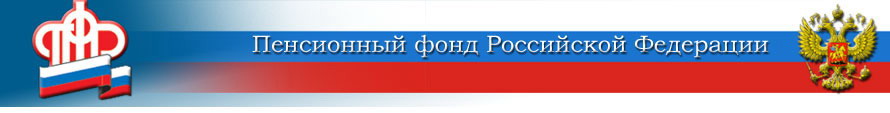 Отделение Пенсионного фонда Российской Федерациипо Курской области______________________________________________________________                     305000 г. Курск,                                                    телефон: (4712) 51–20–05 доб. 1201                     ул. К.Зеленко, 5.                                                                                                                                                         E-mail:  infosmi@056.pfr.ruОстерегайтесь мошенников!        Отделение Пенсионного фонда России предупреждает о появлении фальшивых сайтов Пенсионного фонда и Единого портала госуслуг, на которых мошенники предлагают «сомнительные услуги».  Как правило,  сделаны эти  дублёры под копирку официального сайта ПФР с элементами меню, разделов. Схема мошенничества: пользователю сайта предлагается получить госуслугу, а для этого сообщить ваши персональные данные:  информация о паспорте, СНИЛС, реквизиты банковских счетов, включая номера и коды безопасности банковских карт  (CVV/ CVV 2/ CVC) .      Есть ещё один негативный момент: для правдоподобности сайты-дублёры  делают разделы для обращения граждан, и  ваши обращения остаются  либо без ответа, либо вы получаете  некомпетентную информацию, зачастую, идущую вразрез с действующим пенсионным законодательством.  Также сообщаем жителям Курской области, что согласно поручению Президента РФ   Пенсионный фонд России в беззаявительном порядке продлил выплаты, право на которые по закону необходимо периодически подтверждать документально. Помимо пенсий и ежемесячных выплат из средств материнского капитала продлены ежемесячные денежные выплаты лицам, признанным инвалидами в результате переосвидетельствования, на основании сведений об инвалидности, поступающих из Федеральной государственной информационной системы «Федеральный реестр инвалидов» (ФРИ). В связи с этим сотрудники ПФР могут делать адресный обзвон граждан для информирования о продлении выплат, при этом сотрудники Пенсионного фонда не запрашивают реквизиты банковских карт и счетов граждан.        Вся достоверная информация размещена на официальном сайте ПФР: www.pfrf.ru и на Едином портале государственных и муниципальных услуг: www.gosuslugi.ru      Если вы все же вошли в контакт с мошенниками и сообщили информацию, относящуюся к персональным данным, обратитесь  в полицию по телефону - 02, с мобильного телефона -102.